Estadísticas de eventos deportivos desarrollados en el polideportivo en el periodo de enero a marzo de 2020DETALLE:DETALLE:Francisco Sigfredo Mollina RivasEncargado de Polideportivo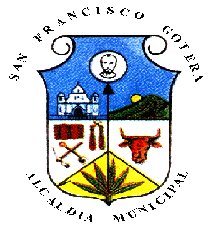 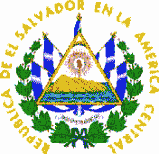      ALCALDIA MUNICIPAL DE SAN FRANCISCO GOTERA                3a Avenida Sur y pasaje Gerardo Barrios, Barrio Las Flores                                                    Tels.: 2654-0060                          EDUCACION CULTURA Y DEPORTESMESFECHAEVENTOOBSERVACIONESENE2012CELEBRACION CUMPLEAÑOSEVENTO SOCIAL31LIGA ATLETICA POLICIAL MORAZANEVENTO DEPORTIVOFEB2007SANTA CLARA / SAN LORENZOFUTBOL MASCULINO08INDESCAPACITACION15INDES BOWLL CAPACITACION20INDES EVENTO DEPORTIVO21SANTA CLARA / COL.SAN JOSEFUTBOL MASCULINO22INDESEVENTO DEPORTIVO24INDES CAPACITACION MAR2005INTRAMUROS INGO EVENTO DEPORTIVO08CELEBRACION CUMPLEAÑOSEVENTO SOCIALMESFECHAINGRESOSOBSERVACIONESENE01-31$ 110.00FEB01-29$ 125.00MAR01-11$   70.00